KALATALOUDEN KESKUSLIITTO CENTRALFÖRBUNDET FÖR FISKERIHUSHÅLLNING	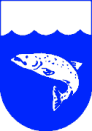 Maa- ja metsätalousministeriö	ASIA 	Lausunnon antaminen Kansallinen metsästrategia 2025:n päivityksestäKalatalouden Keskusliitto kiittää lausuntomahdollisuudesta ja toteaa seuraavaa:Metsästrategia huomioi vesialueet lyhyesti metsätalouden vesistövaikutusten kautta. Strategiassa ei kuitenkaan nähdä vesialueita ja niissä olevaa kalastoa olennaisena osana metsäluontoa. Metsä elinympäristönä on tärkeä osa esimerkiksi taimenkannoillemme tärkeitä pienvesiä. Luonnoksen sivulla 30 on määritelty luonnontuotteiksi marjat, sienet ja riista. Toivoisimme, että tähän listattaisiin myös kalat. Luonnoksen kappale 3.3.2. metsäluonnon monimuotoisuus sekä ekologinen, sosiaalinen ja kulttuurinen kestävyys vahvistuvat. Kappaleessa käsitellään metsätalouden aiheuttamaa vesistökuormitusta, mutta kuormituksella on myös vaikutukset kalastoon. Kalasto kuitenkin on yksi biologisista laatutekijöistä joissa ja järvissä. Kuormituksella on alueellisesti suuriakin vaikutuksia vesistöihin, kiintoaine liettää pohjia ja samentaa vettä sekä tukkii kutusoraikkoja. Ravinteet puolestaan rehevöittävät vesistöjä ja rehevyyttä suosivat kalalajit voivat runsastua ja syrjäyttää herkempiä lajeja. Rehevöityminen lisäksi saattaa aiheuttaa talvella happikatoja vesistöissä, mikä aiheuttaa kalakuolemia. Lisäksi kappaleessa olisi hyvä käsitellä myös kalastusta merkittävänä virkistyskäytön muotona. Metsäluonto tarjoaa kalastukselle monin pakoin lukemattomia edellytyksiä ja kalastusharrastus on tärkeä virkistyskäytön muoto. Luonnoksen sivulla 55 esitellään strateginen hanke F. Metsätiet ja metsien saavutettavuus. Metsäteiden rakentamista ja kunnostusta suunniteltaessa on otettava huomioon mahdolliset tierumpujen tai muun vastaavan rakennelman vaikutukset kalastoon. Rakennustöitä tai kunnostustöitä suunniteltaessa on muistettava turvata kalojen esteetön kulku myös matalan veden aikaan. Helsingissä 27. päivänä marraskuuta 2018Kalatalouden KeskusliittoVesa Karttunen			Niina TuuriToiminnanjohtaja		Iktyonomi (amk)